maand doen of een aantal keren per jaar dan kan dat natuurlijk ook.
U kunt hierover bellen met Henk Kreukniet Tel. (0591)-694081 of mailen naar
h.kreukniet1@telfort.nl. Herinnering: Mars voor het Leven D.V. 8 decemberZoals vermeld in het vorige kerkblad organiseert Schreeuw om Leven op zaterdag 8 december de Mars voor het Leven. Het programma vindt plaats op het Malieveld in Den Haag vanaf 12.00. Daarna wordt de stille Mars gelopen van circa 4 kilometer door Den Haag. De werkgroep Hardenberg (en omstreken) is opgezet om gezamenlijk reizen per trein aan te bieden d.m.v. groepstickets. Aanmelden kan tot 6 december via: www.schreeuwomleven.nl/vervoer                                                                           Hopelijk tot ziens!Albert Holtvluwer & Rebekka DoumaBloemenDe bloemen worden deze zondag gebracht door: mw. J. MatenaAfgelopen zondag zijn de bloemen met een groet van de gemeente gebracht naar: dhr. R. VisserZieken   Laten we in gebed en daad meeleven met onze zieken en zorgdragende.Agenda   Vrijdag 16 november 19.00u weeksluiting OldersheemZondag 18 november 10.00u ds. H. Thon, ValthermondZondag 25 november 10.00u Laatste zondag Kerkelijk jaarWoensdag 12 december creatief bezig zijn voor Kerst de tijden zijn om 13.30 en om 19.00 uur, zet de datum vast in u agenda.Activiteitenagenda voor de komende maanden25 december	1e  kerstdag, de muziek wordt verzorgd door Laus Deo uit EmmenMededelingen voor de nieuwsbrief s.v.p. uiterlijk woensdag voor 18.00uur doorgeven aan: nieuwsbrief@noorderkerk.info                                                  Nieuwsbrief 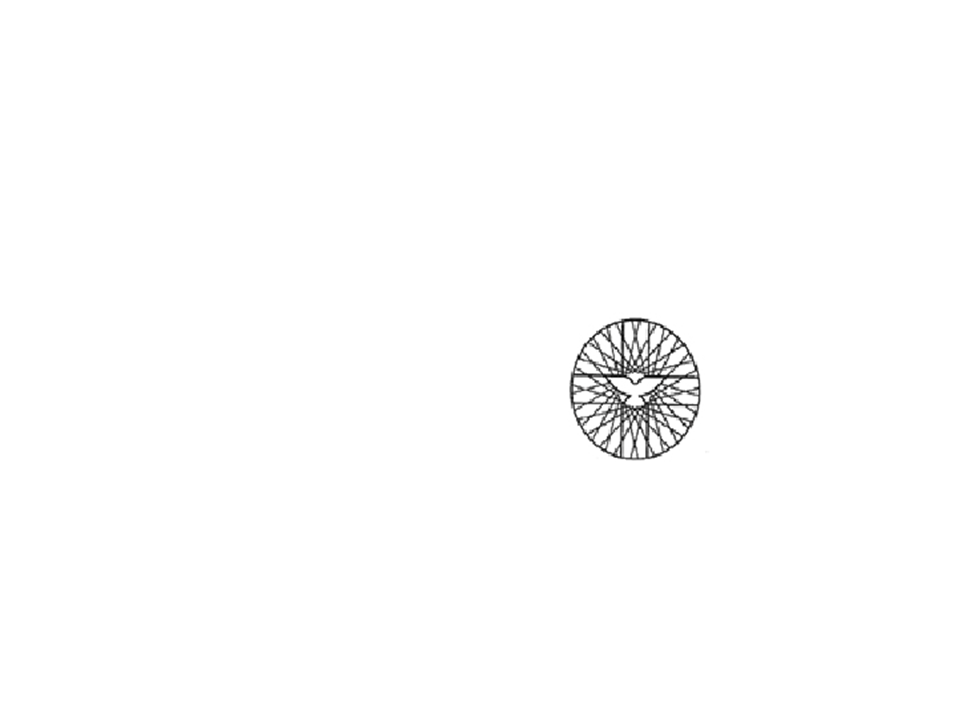 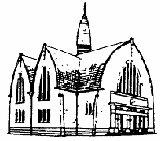                            		       zondag			            11 november 2018Voorgangers: ds. C.J. ’t Lam, HoogeveenOuderling van dienst: mw. Jeannet FeijenOrganist: dhr. Koos SalomonsKoster: dhr. Harry VosJeugdkerk: o.l.v. Ineke GroothuisKindernevendienst: o.l.v. Liesan MasselinkKaars aansteken: Wianne MasselinkOppas: Theresia SeipBediening beamer: Tjapko LunenborgOntvangst: fam. NaberBloemendienst: mw. J. Matena                                                                                               Autodienst: dhr. A. VisserInzameling van gaven: 1 Zending, uitgang KerkWelkom door ouderling van dienstZingen: psalm 119 vers 34 en 40Stil gebed, votum en groetZingen: Klein Gloria (lied 195)Sint Maarten (1)Zingen: lied 743 vers 1Sint Maarten (2)Zingen: lied 743 vers 2GebedZingen: lied 743 vers 3Woord ten levenZingen: lied 743 vers 4Gebed bij de opening van het WoordZingen: heenzendlied voor de nevendienstAansluitend verlaten de kinderen de kerkzaalBijbel: Marcus 6,30-34Zingen: lied 836 vers 1Bijbel: Marcus 6,35-44Zingen: lied 836 vers 3, 4 en 5PredikingZingen: lied 422GebedenKinderen komen terug van nevendienst en jeugdkerkInzameling van gavenZingen: lied 1010Nota bene: tussen vers 2 en 3 een minuut stilte, daarna zet de organist zelf weer het vervolg couplet in, dit i.v.m. met 11-11-1918 – 11-11-2018 11.00 uurHeenzending en zegenZingen: amen (lied 415 vers 3)Zondag 11 nov. – Collecte voor de Zending          Deze zondag is er één rondgang in de dienst.Vandaag wordt onze aandacht gevraagd voor het zendingswerkin Brazilië. Dit land telt een groot aantal inheemse volken. Alsminderheid hebben zij het moeilijk en lijden onder vooroordelenover hun specifieke leefwijze. COMIN, partner van Kerk in Actie,wil de dialoog tussen inheemse en niet-inheemse bevolkingsgroe-pen op gang brengen, zodat wederzijds respect wordt bevorderd.Deze kerkelijke organisatie ondersteunt inheemse volken op hetgebied van gezondheid, onderwijs en landrechten. Door onderwijsleert de bevolking van elkaars cultuur en levensvisie. COMIN vindt het van groot belang dat kerken, toekomstige predikanten,leraren en catecheten bekend zijn met de waarden en opvattingen,de historie, cultuur en eigen religie van de inheemse bevolking.Met de opbrengst steunt Kerk in Actie het werk van COMIN enander zendingsprojecten.  Helpt u mee?Inzameling van gaven:                               Zondag 4 nov. voor de diaconie NK -  € 99.75   Voor de Voedselbank zijn 39 flessen afwasmiddelen ingebracht.   Hartelijk dank!       de Diaconie                        Bijbels dagboek 2019 bestellen  Het Filippus-dagboek is een praktisch en geliefd dagboek dat al meer      dan 130 jaar aan velen ondersteuning biedt bij het Bijbellezen.    Voor elke dag is er een schriftlezing, korte meditatie en een lied.Iedere predikant verzorgt een maand lang een tekstuitleg in beknopte                             en pakkende bewoording.                    Filippus dagboekje 2019                   € 8.00 In het portaal van de kerk ligt een lijst waarop u uw bestelling kunt noteren. Het is ook mogelijk uw bestelling door te geven aan één van de diakenen.Vandaag de laatste dag om te bestellenWanneer het Filippus-dagboek is uitverkocht wordt er gezocht naar een alternatief. Weeksluiting OldersheemVrijdag 16 november is er een weeksluiting in Oldersheem.Voorganger: dhr. J.H. Vijlbrief, aanvang: 19.00 uur. JeugdkerkHoe praat je met kinderen over God, schepping en evolutie? Kort voordat hij zelf vader werd, schreef Reinier Sonneveld zijn ‘catechismusje’ waarin hij in directe en begrijpelijke taal antwoord geeft op vragen die niet alleen kinderen bezighouden.Waar komen we vandaan? Hoe is alles begonnen?God is er altijd geweest. God is vol liefde. Liefde wil je delen. Je ouders hadden ook liefde over en daarom kregen ze jou. Ze wilden zo graag praten met je, dingen vertellen, je vragen stellen, met je mee op avontuur gaan: ze wilden dolgraag dat jij er was. God wilde dat ook. Daarom maakte hij het heelal, zodat daar ontzettend veel planten en dieren en mensen in zouden ontstaan waar hij van kon genieten en die van hem konden genieten.Ongeveer 14 miljard jaar geleden liet God daarom het heelal ontstaan. Er was eerst niets. Toen opeens iets superkleins en dat werd steeds groter. Dat eerste begin noemen we de oerknal. God begon daarmee en bleef al die tijd bezig met het heelal. Net zoals ouders ook niet alleen hun kind geboren laten worden en het daarna ergens dumpen. God zorgt voor het heelal. Hij is er voortdurend mee aan de slag om er het beste van te maken.Ongeveer 4 miljard jaar geleden vormde zich onze zon en de aarde en daarop ontstond leven. Ook dat begon heel klein, met een enkel minicelletje, maar langzamerhand werd het steeds groter en ingewikkelder. Dat noemen we evolutie. Daar is God mee bezig geweest. En uiteindelijk, na heel lang wachten, werden jij en ik geboren.Schoonmaken kerk
Onze kerk werd tot voor kort wekelijks door iemand schoongemaakt. Degene die dat deed kan het niet meer doen. De kerkrentmeesters zoeken vrijwilligsters of vrijwilligers die met elkaar het schoonmaakwerk (op zo kort mogelijke termijn) willen gaan doen, wilt u het b.v. 1x per